Поздравляем участников конкурса юных пианистов и скрипачей «Музыкальная шкатулка» 2023г Класс фортепиано Номинация «Соло»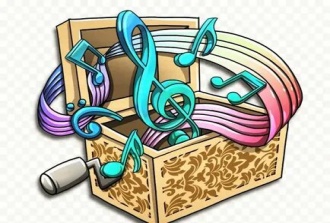                1-я младшая группа – 1-2 класс                                       Класс  скрипки   Номинация «Соло»1-я младшая группа – 1-2 классКласс фортепиано Номинация «Соло»2-я младшая группа – 3-4 классКласс  скрипки   Номинация «Соло»2-я младшая группа – 3-4 классКласс фортепиано Номинация «Соло»Средняя группа – 5-6 классКласс  скрипки   Номинация «Соло»Средняя группа – 5-6 классКласс фортепиано Номинация «Соло»Старшая группа – 7-8 классКласс скрипки   Номинация «Соло»Старшая группа – 7-8 классКласс фортепиано Номинация «Фортепианный ансамбль»  Средняя группа- 5-6 класс                 Класс фортепиано Номинация «Инструментальный ансамбль»                                                   1-я младшая группа– 1-2 класс        Класс фортепиано Номинация «Инструментальный ансамбль»                                                   2-я младшая группа– 3-4 классКласс фортепиано, скрипки  Номинация «Инструментальный ансамбль»   Средняя группа – 5-6 класс        Класс фортепиано, скрипки  Номинация «Инструментальный ансамбль»                                                  Старшая группа 7-8 класс                   №Ф.И. учащегосяПреподавательРезультат1Махов ДмитрийГрицюк Ольга АнатольевнаЛауреат 1 степени2Шестакова АнастасияЛонеева Мария ВикторовнаЛауреат 2 степени3Горячёва ВарвараФидоренко Ольга АлексеевнаЛауреат 3 степени4Клеванов МихаилГрицюк Ольга АнатольевнаЛауреат 3 степени5Данчина МиланаТюрина Наталья ГеннадьевнаДиплом  1 степени6Зайцева СофьяТюрина Наталья ГеннадьевнаДиплом  1 степени7Петрова МарияГрицюк Ольга АнатольевнаДиплом  1 степени8Новожилова АлёнаДереза Екатерина АлексеевнаДиплом  2 степени№Ф.И. учащегосяПреподавательРезультат1Камкин Артём Батуева Наталья Павловна,Тюрина Наталья ГеннадьевнаЛауреат 3 степени№Ф.И. учащегосяПреподавательРезультат1Соколова ПолинаЛонеева Марина ВикторовнаЛауреат 1 степени2Вавилкина ДарьяЛонеева Марина ВикторовнаЛауреат 2 степени3Новожилова КсенияДереза Екатерина АлексеевнаЛауреат 2 степени4Амарова МальвинаЖаркова Людмила ЛеонидовнаЛауреат 3 степени№Ф.И. учащегосяПреподавательРезультат1 Солкина СофияБатуева Наталья Павловна,Вавилова Галина ВладимировнаЛауреат 2 степени2Михайлянц ВикторияБатуева Наталья Павловна,Вавилова Галина ВладимировнаДиплом 1 степени№Ф.И. учащегосяПреподавательРезультат 1 Галактионова Анна Фидоренко Ольга АлексеевнаЛауреат 2 степени2Стрюков НикитаЖаркова Людмила ЛеонидовнаЛауреат 2 степени№Ф.И. учащегосяПреподавательРезультат1Виноградова АнастасияБатуева Наталья Павловна,Вавилова Галина ВладимировнаЛауреат 2 степени№Ф.И. учащегосяПреподавательРезультат1Джабиева РаксанаТюрина Наталья ГеннадьевнаЛауреат 3 степени№Ф.И. учащегосяПреподавательРезультат1Морев Никита 6 Батуева Наталья Павловна,Тюрина Наталья ГеннадьевнаЛауреат 2 степени№Ф.И. учащегосяПреподавательРезультат1Гридчина АлександраЛомоносова МарияВеселова Екатерина НиколаевнаЛауреат 2 степени№Ф.И. учащегосяПреподавательРезультат1Разгулова МарияПушкина АриаднаВеселова Екатерина Николаевна,Батуева НатальяПавловнаЛауреат 2 степени2Шишанов ИванШкляева АлександраВеселова Екатерина Николаевна,Батуева НатальяПавловнаЛауреат 3 степени№Ф.И. учащегосяПреподавательРезультат1Семёнова ВарвараГалочкина ЕленаФидоренко Ольга АлексеевнаБатуева НатальяПавловнаДиплом 1 степени№Ф.И. учащегосяПреподавательРезультат1Романова КаринаВознесенский ВасилийДереза ЕкатеринаАлексеевнаЧернышов МихаилИвановичЛауреат 1 степени№Ф.И. учащегосяПреподавательРезультат1Буланова Мария  Клюкина Мария Веселова Екатерина Николаевна,Батуева Наталья ПавловнаЛауреат 1 степени